The Anglican Parish of Toowong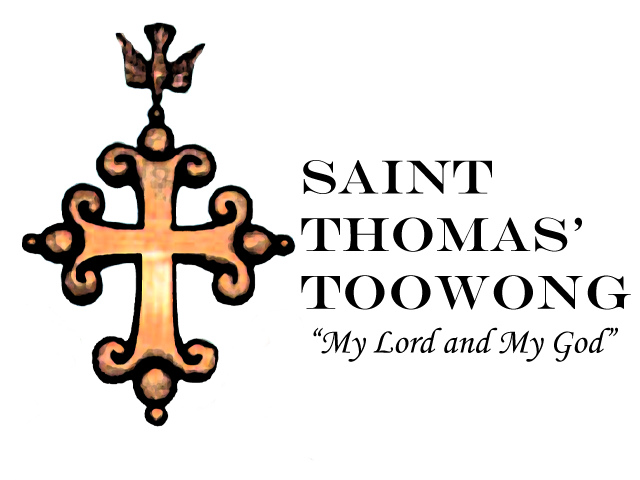 Daily DevotionsDaily growing in God’s Grace and in Gratitude!Based on Daily Devotions: The Book of Common Prayerof the Episcopal Church of the United StatesMorning PrayerIn the name of God; Father, Son and Holy Spirit. Amen.From Psalm 51Open my lips, O Lord: and my mouth shall proclaim your praise.Create in me a clean heart, O God: and renew a right spirit within me.Cast me not away from your presence: and take not your holy Spirit from me.Give me the joy of your saving help again: and sustain me with your bountiful Spirit.Glory to God; Father, Son and Holy Spirit: as it was in the beginning, so now and for ever. Amen.A ReadingBlessed be the God and Father of our Lord Jesus Christ!
By his great mercy we have been born anew to a living hope through the resurrection of Jesus Christ from the dead.			        						        1 Peter 1:3A period of silence may follow.The Parish Prayer; Prayer for Parish Growth; the Apostles’ Creed may be said. Prayers may be offered for ourselves and others.The Lord’s PrayerThe CollectLord God, almighty and everlasting Father, you have brought us in safety to this new day: Preserve us with your mighty power, that we may not fall into sin, nor be overcome by adversity; and in all we do, direct us to the fulfilling of your purpose; through Jesus Christ our Lord. Amen.Let us bless the Lord; thanks be to God. Amen.Noonday PrayerO God, make speed to save us. O Lord, make hast to help us.From Psalm 113 Give praise, you servants of the Lord:  praise the Name of the Lord. Let the Name of the Lord be blessed: from this time forth for evermore. From the rising of the sun to its going down: let the Name of the Lord be praised.The Lord is high above all nations: and his glory above the heavens.Glory to God; Father, Son and Holy Spirit: as it was in the beginning, so now and for ever. Amen.A Reading O God, you will keep in perfect peace those whose minds are fixed on you; for in returning and rest we shall be saved; in quietness and trust shall be our strength.			Isaiah 26:3; 30:15 A period of silence may follow.The Parish Prayer; Prayer for Parish Growth; the Apostles’ Creed may be said. Prayers may be offered for ourselves and others.The Lord’s Prayer The Collect Blessed Saviour, at this hour you hung upon the cross, stretching out your loving arms: Grant that all the peoples of the earth may look to you and be saved; for your mercies’ sake. Amen.Lord Jesus Christ, you said to your apostles, “Peace I give to you; my own peace I leave with you:” Regard not our sins, but the faith of your Church, and give to us the peace and unity of that heavenly City, where with the Father and the Holy Spirit you live and reign, now and for ever. Amen. Let us bless the Lord; thanks be to God. Amen.Evening PrayerIn the name of God; Father, Son and Holy Spirit. Amen.O gracious Light, pure brightness of the everliving Father in heaven, O Jesus Christ, holy and blessed!Now as we come to the setting of the sun, and our eyes behold the vesper light, we sing your praises O God: Father, Son, and Holy Spirit.You are worthy at all times to be praised by happy voices, O Son of God, O Giver of life, and to be glorified through all the worlds. Glory to God; Father, Son and Holy Spirit: as it was in the beginning, so now and for ever. Amen.A Reading It is not ourselves that we proclaim; we proclaim Christ Jesus as Lord, and ourselves as your servants, for Jesus’ sake. For the same God who said, “Out of darkness let light shine,” has caused his light to shine within us, to give the light of revelation--the revelation of the glory of God in the face of Jesus Christ.						               2 Corinthians 4:5-6 A period of silence may follow.The Parish Prayer; Prayer for Parish Growth; the Apostles’ Creed may be said. Prayers may be offered for ourselves and others.The Lord’s Prayer The Collect Lord Jesus, stay with us, for evening is at hand and the day is past; be our companion in the way, kindle our hearts, and awaken hope, that we may know you as you are revealed in Scripture and the breaking of bread. Grant this for the sake of your love. Amen. Let us bless the Lord; thanks be to God. Amen.Night Prayer The Lord Almighty grant us a quiet night and a perfect end. Amen.Psalm 134 Behold now, bless the Lord, all you servants of the Lord: you that stand by night in the house of the Lord.Lift up your hands in the holy place and bless the Lord: the Lord who made heaven and earth bless you out of Zion. Glory to God; Father, Son and Holy Spirit: as it was in the beginning, so now and for ever. Amen.A Reading Lord, you are in the midst of us and we are called by your Name: Do not forsake us, O Lord our God.				         							         Jeremiah 14:9, 22 Be angry but do not sin; do not let the sun go down on your anger, and do not make room for the devil.											        Ephesians 4:29-27The Song of Simeon										   Luke 2:29-32 Lord, you now have set your servant free: to go in peace as you have promised; For these eyes of mine have seen the Saviour: whom you have prepared for all the world to see: A Light to enlighten the nations: and the glory of your people Israel. Prayers for ourselves and others may follow. It is appropriate that prayers of thanksgiving for the blessings of the day, and penitence for our sins, be included. The Parish Prayer and the Prayer for Parish Growth may be said. The Lord’s Prayer The Collect Visit this place, O Lord, and drive far from it all snares of the enemy; let your holy angels dwell with us to preserve us in peace; and let your blessing be upon us always; through Jesus Christ our Lord. Amen. May the almighty and merciful God; Father, Son, and Holy Spirit, bless us and keep us. Amen.PrayersParish Prayer			Let us pray for our faith community,Almighty and ever-living God, we ask for your guidance as we minister in the name of your Son. Be with us as we strive to be a faithful community that is loving, compassionate, generous and inclusive. May we always be faithful in our witness to the resurrection of Jesus, and like Thomas proclaim Him to be our Lord and God. We pray this in the name of Jesus Christ who is our Lord and our God. Amen.Prayer for Parish Growth	Let us pray for parish growth,God of Mission, who alone brings growth to your church, send your Holy Spirit to give vision to our planning, wisdom to our actions, and power to our witness. Help our parish grow in numbers, in spiritual commitment to you and in service to our local community, through Jesus Christ our Lord. Amen.A Prayer for every day		Let us pray that we will grow in our relationship with Christ,Come, O Spirit of God, and make within us your dwelling place and home. May our darkness be dispelled by your light, and our troubles calmed by your peace; may all evil be redeemed by your love, all pain transformed through the suffering of Christ, and all dying glorified by his risen life. Amen.A Prayer for Grace		Let us pray that we will grow in God’s Grace,Go before us, O Lord, in all our doings with your most gracious favour, and assist us with your continual help; that in all works, begun, continued and ended in you, we may glorify your holy name, and finally by your mercy obtain everlasting life; through Jesus Christ our Lord. Amen.A General Thanksgiving		Let us be people who give thanks to God,Almighty God and merciful Father, we give you hearty thanks for all your goodness and loving-kindness to us and to all people. We bless you for our creation and preservation, and all the blessings of this life; but above all, for your immeasurable love in the redemption of the world by our Lord Jesus Christ, for the means of grace, and for the hope of glory. And, we pray, give us such a sense of all your mercies, that our hearts may be truly thankful and that we may praise you not only with our lips, but in our lives, serving you in holiness and righteousness all our days, through Jesus Christ our Lord, to whom with you and the Holy Spirit, be honour and glory, now and for ever.  Amen.The GraceThe grace of our Lord Jesus Christ; and the Love of God, and the fellowship of the Holy Spirit, be with us all evermore. Amen.